Мониторинг объекта (ОН –Малахова О.А.) 03.05. 2024Ремонт автомобильной дороги местного значения на территории Анучинского МО (дорога с. Гражданка - с. Чернышевка)(источники финансирования - к/б и м/б)Подрядчик ИП Казарян. Сроки выполнения работ: 01.05.--31.07.2024Количество техники: 5, рабочих - 5 чел.Проводятся подготовительные работы: расчищают территорию, с  поверхности по обочинам  удаляют растительность, выкорчевывают пни, деревья.Строительный мусор есть в виде канистр , которые складируют на обочине. Возможно, не успели убрать.Сделали почти одну сторону.Выводят лишний грунт, остатки кустов и деревьев.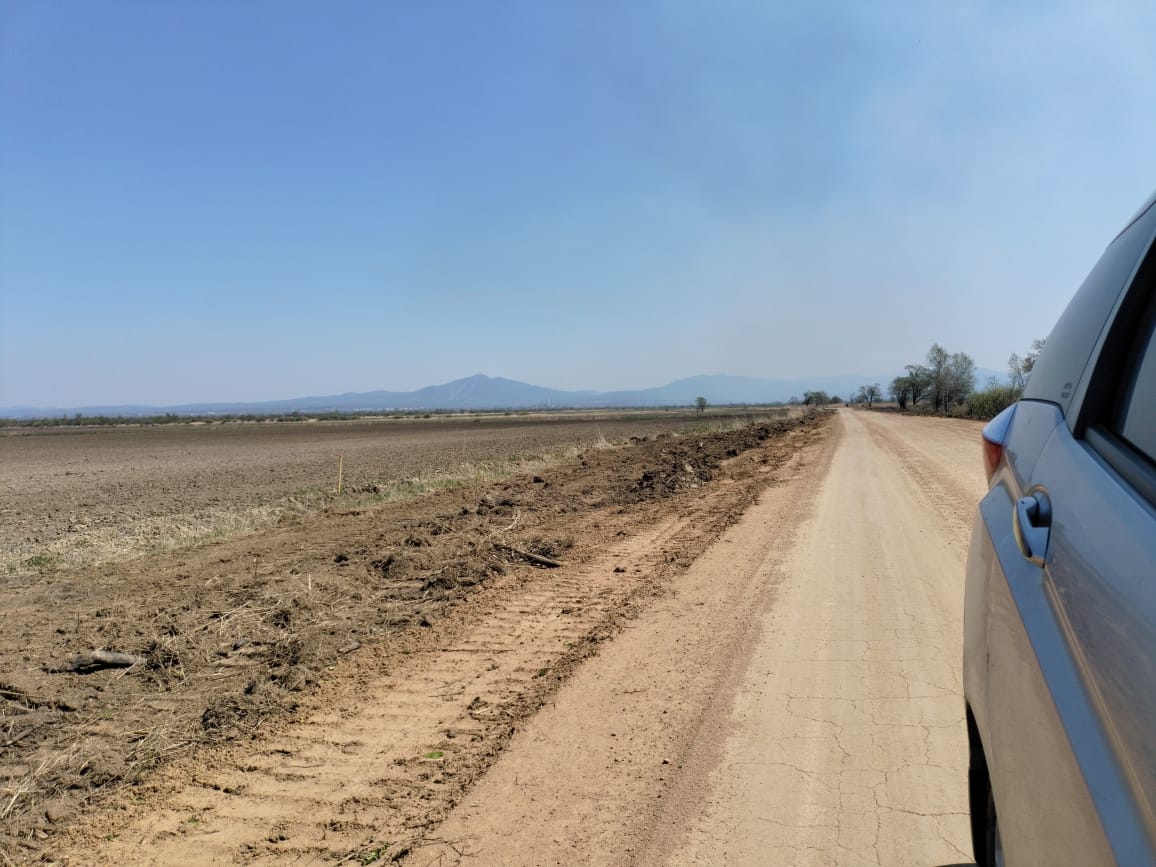 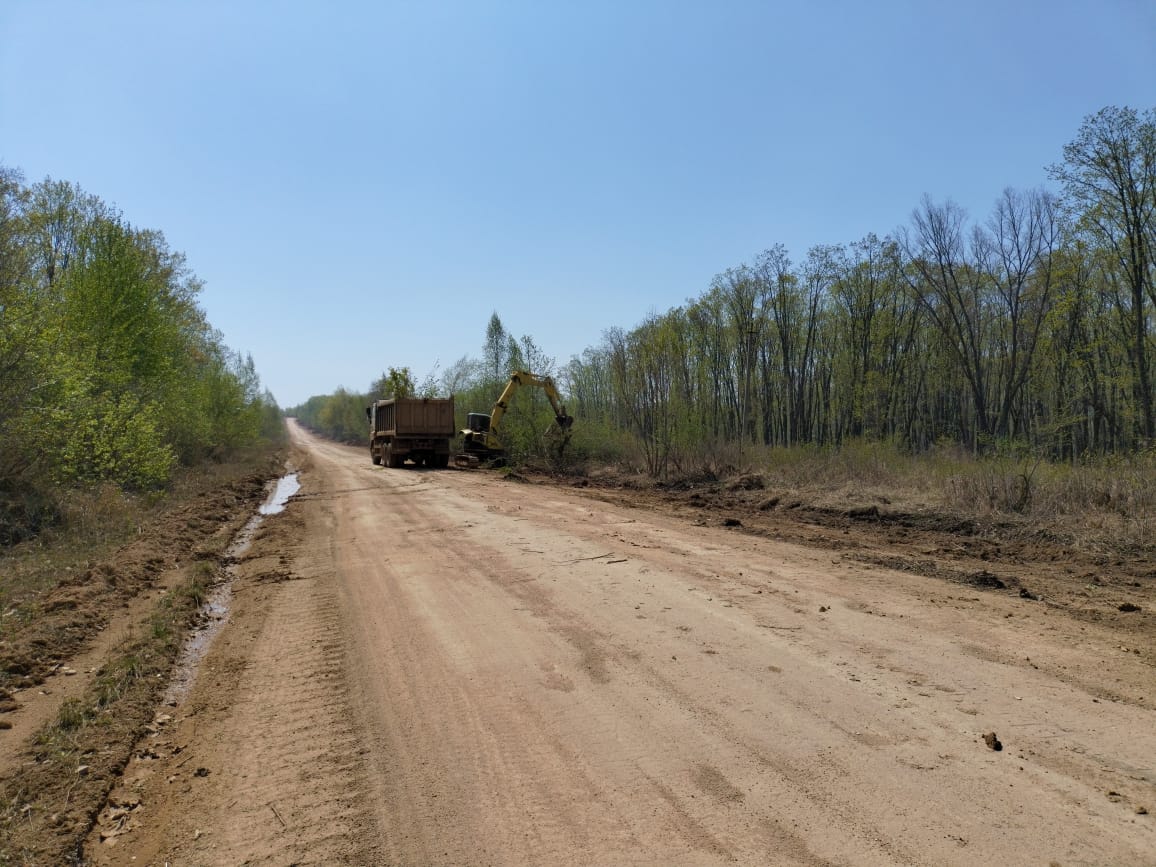 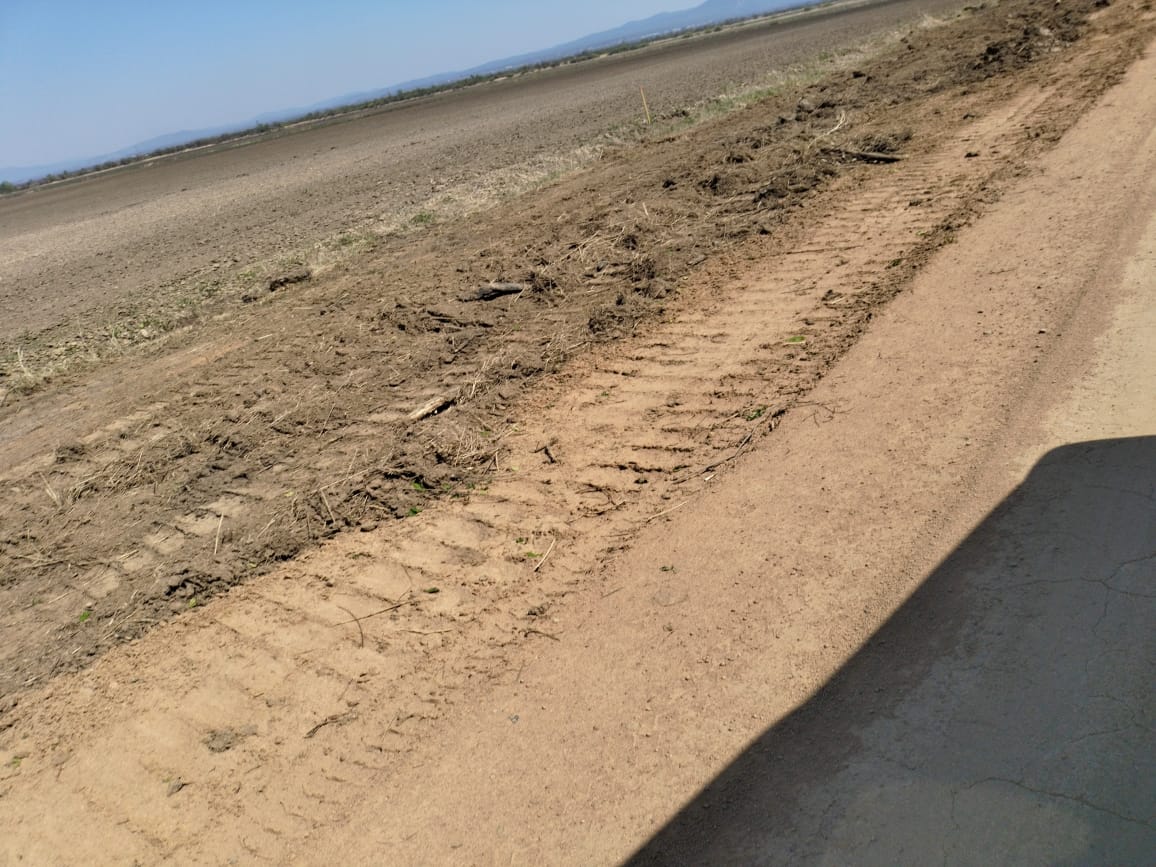 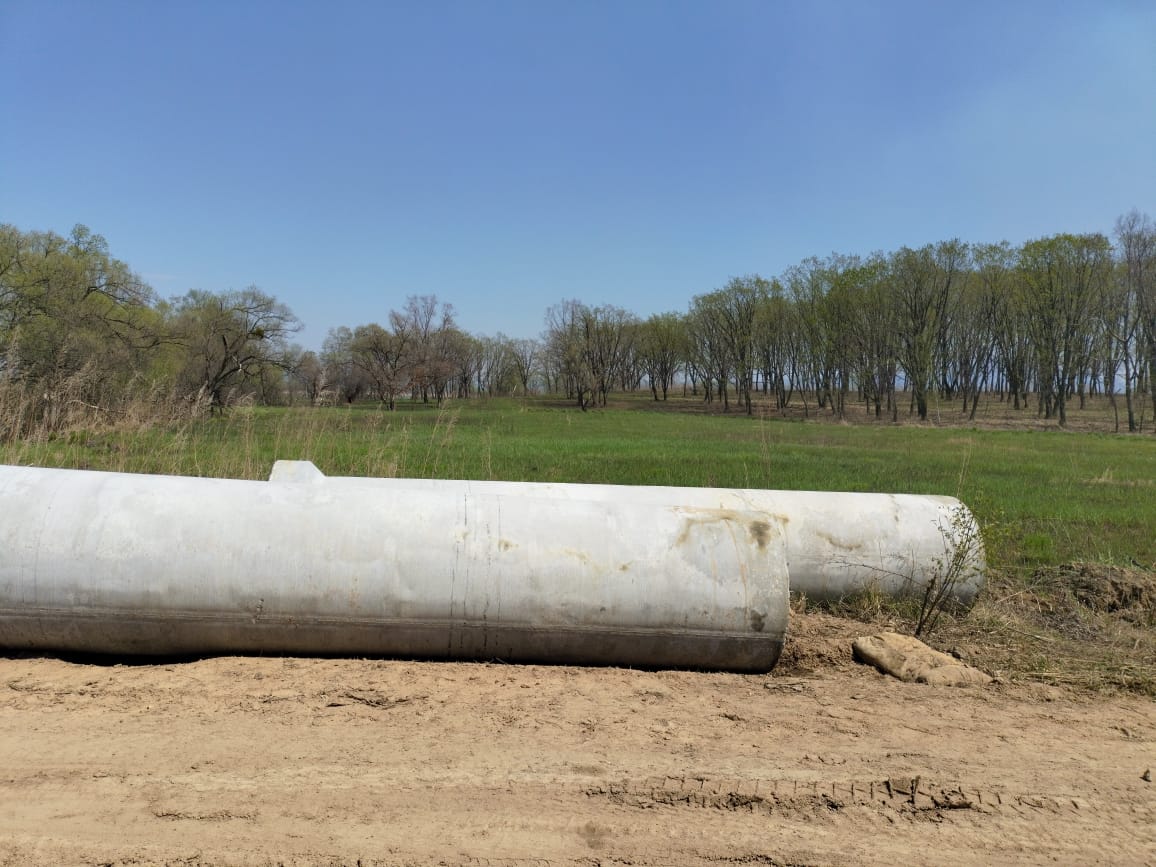 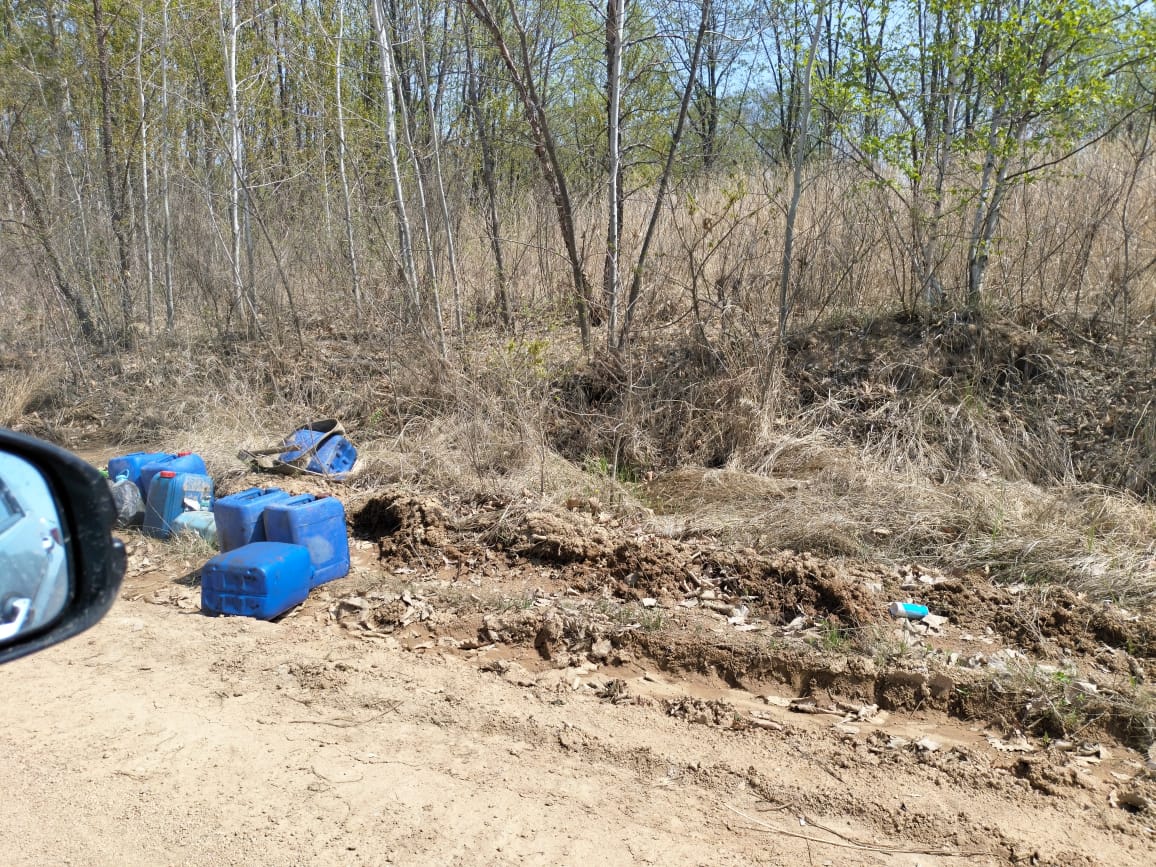 